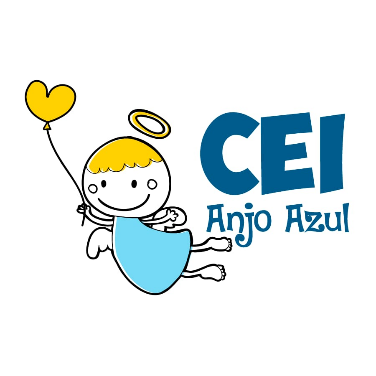 CENTRO DE EDUCAÇÃO INFANTIL ANJO AZULRua 31 de Março/nº 1508Lacerdópolis – SCCEP: 89660 000 Fone: (49) 3552 0279E-mail: ceianjoazullacerdopolis@gmail.comBlog: www.ceianjoazul.blogspot.comProfessora: Maiara Barbosa
Professora auxiliar: Letícia Viganó Resmini
Coordenadora: Marizane Dall’Orsoletta
Turma: PRÉ I
Semana: 17 à 21 de agosto de 2020.
Carga horária: 15 horas semanais (plataforma/grupo WhatsApp).SUGESTÕES DE EXPERIÊNCIAS DE APRENDIZAGEMObservação: Os pais que quiserem, podem postar em suas redes sociais as crianças realizando as atividades/experiências. São experiências de aprendizagens que poderão ser repetidas durante o período. Aproveite cada momento com seus filhos. “Família e escola: uma parceria de sucesso!”Vamos assistir a história: A história das vogaisDisponível no link: https://www.youtube.com/watch?v=NLoir1Omh2cEm uma bandeja com areia, a criança deverá escrever as vogais, usando o seu dedinho para escrever na areia disposta, se errar é só apagar com a mão mesmo e tentar novamente. O adulto poderá auxiliar escrevendo as letras em uma folha. Exemplo: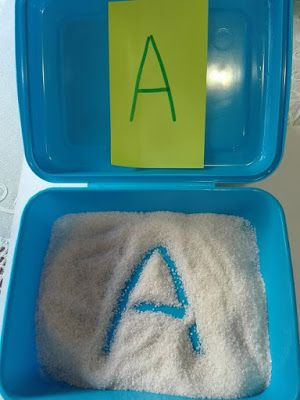 Observação: A areia pode ser substituída por farinha ou arroz.Vamos escrever? 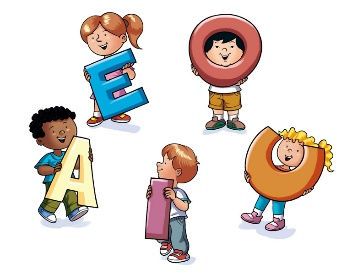 Para cada vogal, instigue a criança a pensar em uma palavra que inicie com a letra e registre-a em um papel. Em seguida, realize o desenho de cada uma delas. Alvo de vogaisMateriais utilizadosGarrafas pets;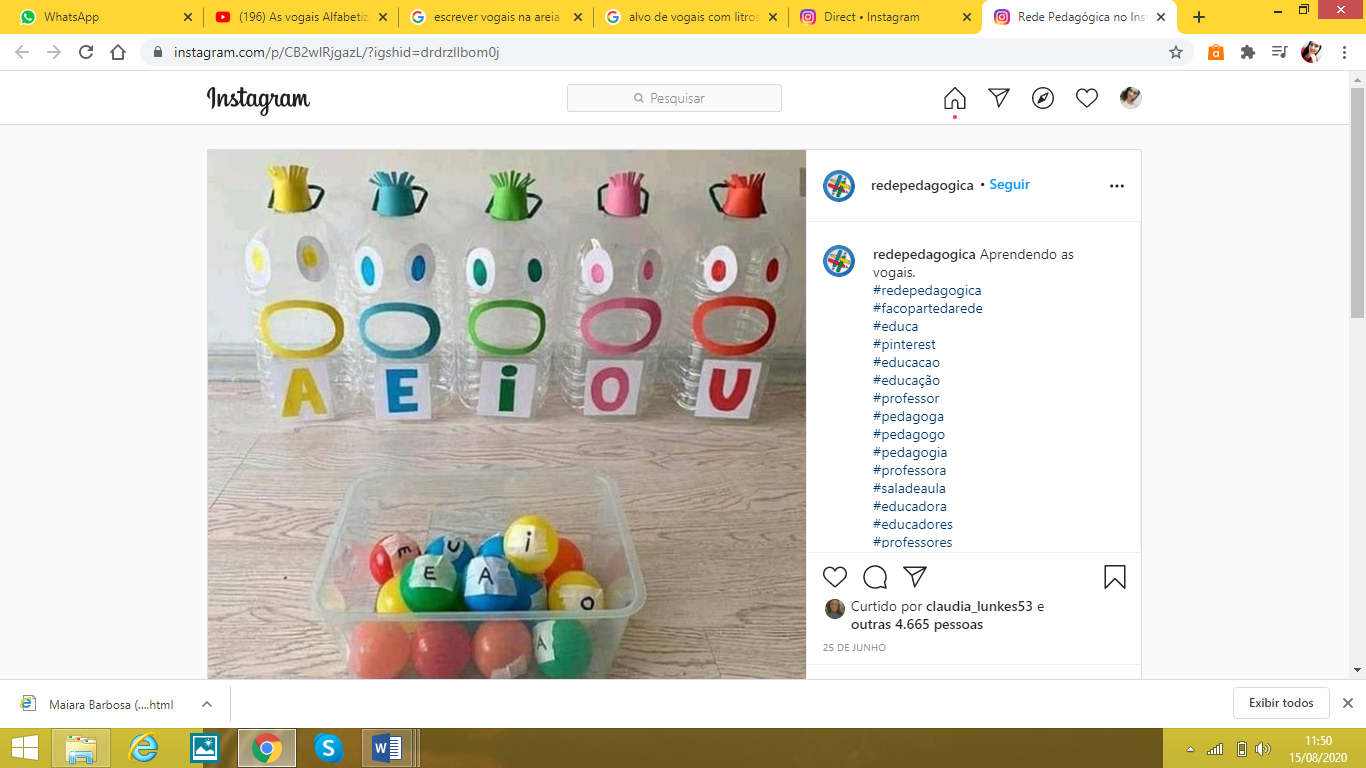 Bolinhas (plástico ou papel);Canetinhas;Modo de fazerPeça para um adulto fazer um buraco no meio da garrafa.Em seguida, escreva para cada litro e cada bolinha uma vogal.Após tente joga-las acertando dentro do litro.Vence quem fizer mais pontos!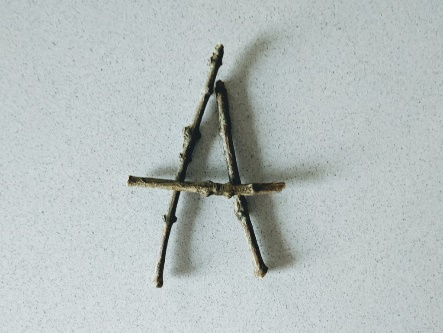 Vá para o jardim de sua casa, colete alguns elementos da natureza e com eles escreva as vogais. Vamos lá? Você consegue!! Jogo das vogaisNúmero de jogadores: 2 ou mais.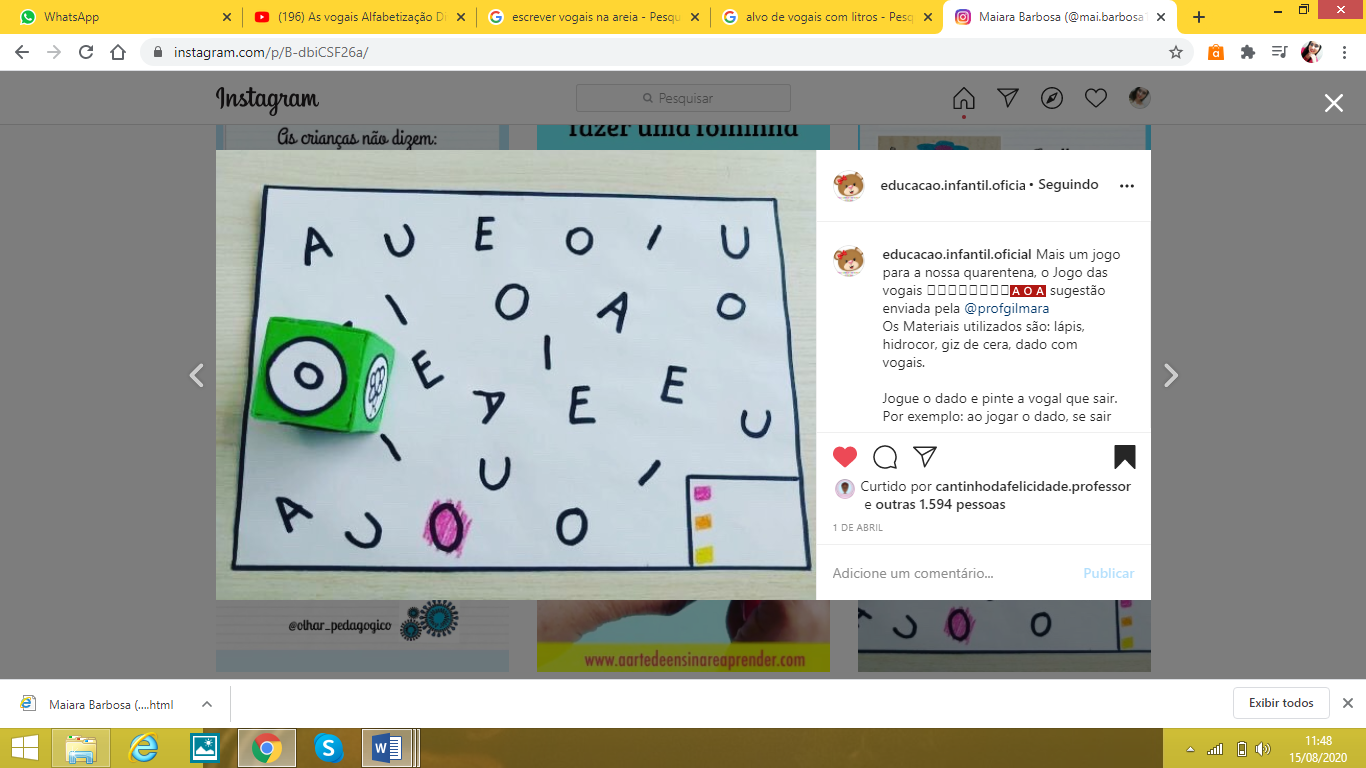 Materiais utilizados:Lápis;Canetinhas;Dado com vogais;Papel;Modo de jogar: Jogue o dado e pinte a vogal que sair.  Exemplo: ao jogar o dado se sair o desenho da borboleta, passa a vez. Ao final do jogo, quem marcar o número maior de vogais na legenda vence.